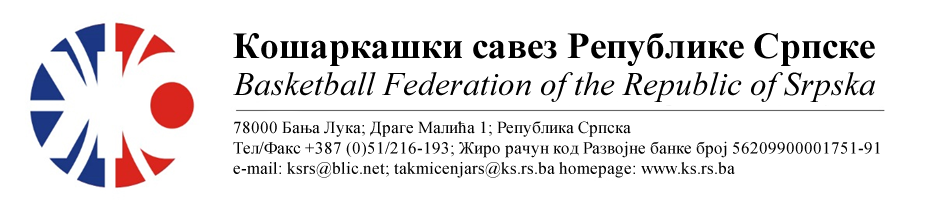 БИЛТЕН ПРВЕНСТВО РС ЗА МЛАЂЕ КАТЕГОРИЈЕТакмичарска сезона 2022/2023КАДЕТИ½ финале ПКС Бијељина - ПКС Романија-ХерцеговинаТАБЕЛА :* УТ – Број одиграних утакмица, ПОБ – Број остварених побједа, ПОР – Број пораза, КПО – Бројпостигнутих поена, КПР – Број примљених поена, КР – Кош разлика, БОД – Број Бодова.ОДЛУКЕ :Све одигране утакмице региструју се постигнутим резултатом.Кажњава се ОКК „Дрина Принцип“ са.............................................7.50 КМ-због досуђене ТГ играчу Ђерић М.(Тачка 11.2.4.1.1 Пропозиција, веза Тачка 11.4)ОСТАЛА САОПШТЕЊА :Изречене новчане казне уплатити одмах, а најкасније у року од 5 (пет) дана од правоснажности одлука (Тачка 11.5. Пропозиција такмичења).Пласман на финални турнир обезбиједили су ОКК Дрина Принцип и КК Радник БНБ.Комесар турнира                                                                      Комесар за такмичење       Стево Тодоровић					                Миодраг ИвановићБрој утакмице:
01 ОКК „ДРИНА ПРИНЦИП“КК „РОГАТИЦА“8769Број утакмице:
01Резултат по четвртинама: (18:11, 29:21, 19:16, 21:21) (18:11, 29:21, 19:16, 21:21) (18:11, 29:21, 19:16, 21:21)Делегат:   Тодоровић С.Делегат:   Тодоровић С.Делегат:   Тодоровић С.Делегат:   Тодоровић С.Судије:   Марјановић С.,  Беговић Д.,  Томић М.Судије:   Марјановић С.,  Беговић Д.,  Томић М.Судије:   Марјановић С.,  Беговић Д.,  Томић М.Судије:   Марјановић С.,  Беговић Д.,  Томић М.ПРИМЈЕДБЕ:  Без примједби.ПРИМЈЕДБЕ:  Без примједби.ПРИМЈЕДБЕ:  Без примједби.ПРИМЈЕДБЕ:  Без примједби.Број утакмице:
02ОКК „ГАЦКО“КК „РАДНИК БНБ“47  79Број утакмице:
02           Резултат по четвртинама:  (12:29, 12:13, 11:23, 12:14)  (12:29, 12:13, 11:23, 12:14)  (12:29, 12:13, 11:23, 12:14)Делегат:    Тодоровић С.Делегат:    Тодоровић С.Делегат:    Тодоровић С.Делегат:    Тодоровић С.Судије: Марјановић С.,  Беговић Д.,  Томић М.Судије: Марјановић С.,  Беговић Д.,  Томић М.Судије: Марјановић С.,  Беговић Д.,  Томић М.Судије: Марјановић С.,  Беговић Д.,  Томић М.ПРИМЈЕДБЕ: Без примједби.ПРИМЈЕДБЕ: Без примједби.ПРИМЈЕДБЕ: Без примједби.ПРИМЈЕДБЕ: Без примједби.Број утакмице:
03КК „РОГАТИЦА“КК „РАДНИК БНБ“55  80Број утакмице:
03Резултат по четвртинама: (16:19, 07:15, 23:15, 09:31) (16:19, 07:15, 23:15, 09:31) (16:19, 07:15, 23:15, 09:31)Делегат:    Јашић Б.Делегат:    Јашић Б.Делегат:    Јашић Б.Делегат:    Јашић Б.Судије: Боровина М.,  Мајсторовић Г.,  Тијанић С.Судије: Боровина М.,  Мајсторовић Г.,  Тијанић С.Судије: Боровина М.,  Мајсторовић Г.,  Тијанић С.Судије: Боровина М.,  Мајсторовић Г.,  Тијанић С.ПРИМЈЕДБЕ:  Без примједби.ПРИМЈЕДБЕ:  Без примједби.ПРИМЈЕДБЕ:  Без примједби.ПРИМЈЕДБЕ:  Без примједби.Број утакмице:
04  ОКК „ДРИНА ПРИНЦИП“ОКК „ГАЦКО“ 102  43Број утакмице:
04Резултат по четвртинама: (28:06, 25:12, 26:11, 23:14) (28:06, 25:12, 26:11, 23:14) (28:06, 25:12, 26:11, 23:14)Делегат   Јашић Б.Делегат   Јашић Б.Делегат   Јашић Б.Делегат   Јашић Б.Судије: Боровина М.,  Мајсторовић Г.,  Тијанић С.Судије: Боровина М.,  Мајсторовић Г.,  Тијанић С.Судије: Боровина М.,  Мајсторовић Г.,  Тијанић С.Судије: Боровина М.,  Мајсторовић Г.,  Тијанић С.ПРИМЈЕДБЕ: Без примједби.ПРИМЈЕДБЕ: Без примједби.ПРИМЈЕДБЕ: Без примједби.ПРИМЈЕДБЕ: Без примједби.Број утакмице:
05ОКК „ГАЦКО“КК „РОГАТИЦА“67  64Број утакмице:
05Резултат по четвртинама: (22:16, 12:13, 18:22, 15:13) (22:16, 12:13, 18:22, 15:13) (22:16, 12:13, 18:22, 15:13)Делегат: Јашић Б.Делегат: Јашић Б.Делегат: Јашић Б.Делегат: Јашић Б.Судије: Тијанић С.,  Беговић Д.,  Томић М.Судије: Тијанић С.,  Беговић Д.,  Томић М.Судије: Тијанић С.,  Беговић Д.,  Томић М.Судије: Тијанић С.,  Беговић Д.,  Томић М.ПРИМЈЕДБЕ: Без примједби.ПРИМЈЕДБЕ: Без примједби.ПРИМЈЕДБЕ: Без примједби.ПРИМЈЕДБЕ: Без примједби.Број утакмице:
06КК „РАДНИК БНБ“  ОКК „ДРИНА ПРИНЦИП“  68  88Број утакмице:
06Резултат по четвртинама: (16:27, 16:16, 17:26, 19:19) (16:27, 16:16, 17:26, 19:19) (16:27, 16:16, 17:26, 19:19)Делегат:  Тодоровић С.Делегат:  Тодоровић С.Делегат:  Тодоровић С.Делегат:  Тодоровић С.Судије:    Боровина М.  Мајсторовић Г.  Томић М.Судије:    Боровина М.  Мајсторовић Г.  Томић М.Судије:    Боровина М.  Мајсторовић Г.  Томић М.Судије:    Боровина М.  Мајсторовић Г.  Томић М.ПРИМЈЕДБЕ:  Досуђена ТГ играчу екипе „Б“ бр. 24 (Ђерић М) због флопинга. Остало без примједби.ПРИМЈЕДБЕ:  Досуђена ТГ играчу екипе „Б“ бр. 24 (Ђерић М) због флопинга. Остало без примједби.ПРИМЈЕДБЕ:  Досуђена ТГ играчу екипе „Б“ бр. 24 (Ђерић М) због флопинга. Остало без примједби.ПРИМЈЕДБЕ:  Досуђена ТГ играчу екипе „Б“ бр. 24 (Ђерић М) због флопинга. Остало без примједби.ЕКИПАУТПОБПОРКПОКПРКРБОД1ОКК ДРИНА ПРИНЦИП330277180+9762КК РАДНИК БНБ321227190+3753ОКК ГАЦКО312157247-8844КК РОГАТИЦА303188234-463